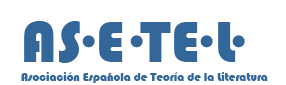 III Congreso Internacional de la Asociación Española de Teoría de la Literatura“Transversales: teoría y literatura en relación con otros ámbitos del saber y de la experiencia”.Facultad de Filosofía y Letras, Universidad de Oviedo, 16-18 enero 2019PROGRAMAMiércoles 16. Mañana9:00 – 9:30	Salón de actos de la Biblioteca.Recepción. A partir de las 11:00 se traslada al vestíbulo del Edificio departamental9:30 – 10:00	Salón de actos de la Biblioteca.Inauguración10:00 – 11:00	Salón de actos de la Biblioteca.Conferencia plenaria: Sultana Wahnón “Literatura y pensamiento. Un debate en la intersección”11:15 – 13:00	Edificio DepartamentalPrimer panel de comunicacionesAULA 12. Transversalidad de mediosJiménez Gómez, Cristina: “El guion como género literario: a propósito de Viridiana de Buñuel y Julio Alejandro”.López López, Carmen María: “Amar de verdad los textos: horizontes del discurso fílmico en la escritura de J. Marías”.Rosendo, Nieves: “Conceptos transmediales: Apuntes sobre aportaciones y transversalidades entre el estudio de las narrativas transmedia y la teoría de la literatura”.Monteagudo Alonso, Antía: “Antón Reixa y Alberto Pimenta: ¿artistas polifacéticos?”AULA 13. La transversalidad de la teoríaPimenta Soto, Gemma: “Problemas de la teoría literaria: condiciones de posibilidad, presupuestos, implicaciones, límites (una teoría de la teoría de la literatura)”.Morales Sánchez, María Isabel: “La teoría de la literatura como metodología de estudio del paisaje cultural”.Verdú Arnal, Isabel: “Miguel Ángel Hernández, Clara Usón, Álex Chico: la novela de investigación epistemológica como reverso de la posverdad”.AULA 22. Literatura, espacio y tiempoManchia Benito, Pierluigi: “Montaje, opacidad, descomposición: estrategias de significación postfotográfica en Austerlitz de W.G. Sebald”.Pastor, Sheila: “Poste restante, modelo para armar. Hibridación y confluencias en el relato de viaje”.Suárez García, Noelia: “Teoría utópica y espacio urbano: el sueño de la ciudad ideal en la narrativa española”.Chaabane, Sahar: “Samuel Feijoo y el exotismo de una isla: el paisaje cubano entre refugio, mito y dibujo”.AULA 23. Música y literaturaGoñi Indurain, Maite: “Trece rosas multidisciplinares: una aproximación teórica al tratamiento de la figura de las trece rosas en la novela, la música y el cine del siglo XXI”.Espino Barrera, Tomás: “Teoría racial, teoría musical y teoría literaria: El judaísmo en la música, de Richard Wagner”.Spagnuolo Nanni, Alejandra: “La semiótica de Peirce. Una propuesta intermediadora entre las ciencias cognitivas y los estudios comparados de Literatura y Música”.Sunyer Rodà, Elisabet: “Fronteras permeables: poesía, música y teatro en la obra Circles de Luciano Berio”.13:30 – 14.00     Salón de actos de la BibliotecaHomenaje a Carmen BobesMiércoles 16. Tarde16:00  - 17:15	Edificio DepartamentalSegundo panel de comunicaciones AULA 12.  ¿Quién es persona? Literatura y el derechoFalconí Trávez, Diego: “Personas, cuidados y descuidos. ¿Detrás de qué máscara está el yo seropositivo?”.Pleitez Vela, Tania: “Aproximación a la alteridad del infante migrante: Unaccompanied de Javier Zamora”.Torras Francés, Meri: “Los niños perdidos que sí llegaron a llegar. La propuesta contra-archivística de Valeria Luiselli”. AULA 13. Literatura y medicinaRiestra-Camacho, Rocío: “Wintergirls (2009) y Paperweight (2015): efectos cognitivos de la nueva literatura juvenil norteamericana sobre (los) trastornos de la alimentación”.Von Stecher, Pablo: “La literatura como ejemplo de las ciencias médicas en la Argentina (1890-1910)”.AULA 22. Literatura, política, economíaGarcía-Minguillán, Claudia: “Salvar la épica: relaciones entre teoría y política en la Ilustración”.Riestra, Blanca: “La evolución del pacto ambiguo: extimidad y memorialismo como arma política o biopolítica”.Mozo Martín, Borja: “Analogías monetarias y teorías del valor en la narrativa española reciente: apuntes para una (po)ética del dinero”.AULA 23. Literatura, publicidadBaños Saldaña, José Ángel:  “Repensar lo literario: el papel de la publicidad en la poesía española contemporánea”.Trabado Cabado, José Manuel: “Kipling reloaded: Metamorfosis líricas en la publicidad y el álbum ilustrado”17:30 – 18:45	 Salón de Actos de la BibliotecaPanel de Ponencias I.  “Literatura, Ética y Política” José Marrero, María Paz Cepedello, Mario de la Torre19:00-20:00	Salón de Actos de la Biblioteca Conferencia plenaria: Guillermo Lorenzo“La literatura, creoda generativa del lenguaje (o algo lo bastante parecido)”Jueves 17. Mañana09:30 – 11:10	Edificio DepartamentalTercer panel de comunicacionesAULA 12.  Literatura y perspectiva de géneroCalero Jurado, Rosa María: “La construcción del sujeto femenino a través del espacio narrativo”.Fernández Menéndez, Raquel: “La transversalidad de la poética: antologías y autoría femenina”.Marcoleta Hardessen, Juan Pablo: “«¡No más princesas!». Reflexión de algunas teorías en la enseñanza del amor romántico de la literatura en la vida de los jóvenes actuales desde una perspectiva de género”.Martín Villarreal, Juan Pedro: “Contra la «verdad»: 4”.48 Psychosis y Clavícula como narraciones femeninas del dolor, la locura y el suicidio”.AULA 13. Literatura, teoría  y artes escénicasRodríguez Alonso, Mariángeles: “Regresar a Ortega: de la teoría de la metáfora al «como si…» de la escena”.Sánchez Montes, María José: “La biblioteca del artista: discurso teórico en la práctica escénica de Sara Molina”.Nawrot, Julia: “Las artes plásticas en el teatro de Tadeusz Kantor”.AULA 22. Teoría y ciencias cognitivas IBermúdez, Víctor: “Bisagras epistémicas de la teoría literaria: ciencias cognitivas y lenguaje poético”.Gamoneda Lanza, Amelia: “Lenguaje poético y extrañamiento cognitivo”.García Valero, Benito Elías: “Corporalidad y simbolismo: la poética cognitiva a la luz de la poética del imaginario de Gilbert Durand”.Salgado Ivanich, Candela: “Movimiento primero, movimiento último: organización corporal del sentido en la lectura literaria”.AULA 23. La autoría como cuestión transversalBallester Alarcón, Dulce María: “Vivencia interior y expresión de la crisis en la novela actual”.Pérez Fontdevila, Aina: “El efecto afecto de la figura autorial”.Valls Boix, Juan Evaristo: “«El secreto desde el que escribo». Derrida y las políticas de la confesión”.Luque Amo, Álvaro: “La literatura autobiográfica como apuesta ética y coraje de la verdad: de Séneca a Karl Ove Knausgard”.11.30 -12: 45	  Edificio DepartamentalCuarto panel de comunicacionesAULA 12. Literatura y pensamientoJiménez, Mauro: “El uso político y filosófico del Quijote en el pensamiento de Ortega y Gasset”.García, Pilar: “La ficción como repertorio retórico en la filosofía y la teoría contemporánea. Martínez Bonati, Eagleton y Rancière”.AULA 13. Teoría y ciencias cognitivas IINúñez Fidalgo, María Virtudes: “La literatura en el marco de las neurociencias cognitivas: Nuevas perspectivas de estudio”.Ruiz Martínez, José Manuel: “El instinto de la literatura. Un intento de reflexión sobre el hecho literario a partir de ciencia cognitiva y la teoría de la evolución”.Martínez-Falero, Luis: “Una propuesta sobre la creatividad literaria desde la Teoría de la Literatura y la Neurociencia”.AULA 22. Transversalidad y poesíaMartínez Cantón, Clara Isabel: “Repensando el encabalgamiento. Nuevas cuestiones teóricas a partir de una herramienta para su análisis automático”.Montes Doncel, Rosa Eugenia: “De las lecturas de época: intentio auctoris versus intentio lectoris. Sobre un soneto de Francisco de Aldana”.Antúnez Arce, Rafael: “La poesía cubista: ¿un ejercicio de transducción?”AULA 23. Literatura y cuestiones de sexo/géneroRojas, Héctor Andrés: “La inabordabilidad de la literatura gay desde los estudios literarios: herramientas prestadas y sobrexposición de la militancia”Del Río Castañeda, Laro: “España agujereada. Narración e identidad en Magical girl”.Sancho Bru, Eric: “La literatura como afirmación de una existencia: cómo leer cuando las personas trans se escriben”.13:00 a 14:00	Salón de Actos de la BibliotecaConferencia plenaria: Marta Sanz“Literatura y ética”Jueves 17. Tarde16:00 – 17:15	 Edificio DepartamentalQuinto panel de comunicacionesAULA 12. Trasversalidad de mediosMora, Vicente Luis: “Una propuesta interdisciplinar sobre textovisualidad: “ el continuo texto-imagen desde la poética cognitiva, la iconología y la factografía, y su posible imbricación con otras líneas de la teoría (retórica, semiótica, etc.)”.Calvo, Ana: “Cultura textovisual y microrrelato hpermedial. Hibridación y dialogismo artístico”.Lago García, Aida, y López Díaz, Santiago: “El render o lo virtual como medio para exagerar la virtualidad”.AULA 13. Literatura y psicologíaGutiérrez Vázquez, Celia María: “Psicoanálisis y teoría literaria en Ramón Gómez de la Serna: El libro mudo.Rodríguez Sánchez de León, María José: “De la filosofía y la psicología: caminos de la hermenéutica literaria en la Ilustración”.AULA 22. Literatura y ludoficciónFernández Rodríguez, María: “El mar crea monstruos: la estética del Kraken en la literatura, el cine y los videojuegos”.López Canicio, Gemma: “¿Sigue siendo el «mito del escrilector» un mito? La interactividad como componente medular del discurso ludoficcional y las nuevas experiencias narrativas que introduce”.AULA 23. Autoría e intenciónBurguera Nadal, María Luisa: “Sobre la intencionalidad en algunos textos introductorios de la modernidad”.Méndez Fernández, Inés: “No disparen al autor (implícito): responsabilidades ficcionales en la era del #MeToo”.Casas, Ana: “La figura del detenido-desaparecido en España: la autoficción de los «nietos» a partir de un estudio de caso”.17:15 – 18:30	Edificio DepartamentalSexto panel de comunicacionesAULA 12. Literatura e historiaMalfatti, Sarah: “Hablar de teoría en los archivos: cuando la teoría de la recepción se encuentra con la historia de las prácticas”.Fernández García, Blanca: “Indicios novelescos: historia y narrativa en el siglo XIX”.Martínez Tejero, Cristina: “La literatura bajo el neoliberalismo”.AULA 13. Literatura y humorBenito, Claudia: “La parodia de ciencia ficción como seísmo epistemológico”.Alonso Lavandero, Miguel: “Fragmentariedad y transversalidad genérica de la novela”.García Rodríguez, María José: “La parodia: uso hipertrófico, efecto cómico y función ambigua de la literatura”.AULA 22. Transversalidad e intertextualidadAmores Fúster, Miguel: “La ficción como espacio de generación intertextual libre e infinita”.Becerra Suárez, Carmen: “El nomadismo de Don Juan: transversalidad de un mito”.López Sánchez, Raquel: “Retórica cultural y sátira barroca: consideraciones sobre la ética en un romance de Liñán de Riaza”.AULA 23. Literatura, teoría y cienciaRamírez Errazuriz, Verónica: “Literatura y astronomía en Chile: transversalidad de saberes en revistas culturales (fines del siglo XIX y principios del XX)”.Cheguhem Riani, Mauricio: “Sobre el concepto de verdad en Alain Badiou: una circulación entre poesía y matemática”.Cureses de la Vega, Marta: “Literatura y ciencia en la composición minimalista: hacia una teoría del azar controlado”.Jueves 17 Noche18:30- 19:00   Salón de Actos de la BibliotecaPresentación de las Actas del II Congreso Internacional de ASETEL18:50 -20:30  Salón de Actos de la BibliotecaAsamblea de socios de ASETEL21:00		Cena de ASETELViernes 1809:30 – 10:45	Edificio DepartamentalSéptimo panel de comunicacionesAULA 12. Usos de la literaturaSánchez Ungidos, Guillermo: “«Este Acertijo Pop no funciona». Usos de la teoría literaria en la escritura de David Foster Wallace”.Domingo Martín, Javier: “La revista literaria: espacio transversal de tomas de posición”.Galindo Núñez, Miguel Ángel: “Usos y aportaciones de las colecciones literarias en el aula”.AULA 13. Transversalidad de génerosLlop Mangas, Iris: “Kundera lector de Broch: la novela gnoseológica como fundamento del ensayo novelesco”.Tena Morillo, Lucía: “La mise en abyme: naturaleza intergenérica y relaciones transversales con la écfrasis y la intertextualidad. Aproximación a una tipología”.Adarve Martínez, Sarai: “La autoficción: el yo entre la autobiografía, el diario, la novela y el ensayo”.AULA 22. Literatura y antropologíaPicornell Belenguer, Mercè: “El informante contraescribe: autoridad y representatividad en dos parodias etnográficas”. González de Ávila, Manuel: “La ingenuidad lectora: la lectura y los valores de creencia y confianza”.Bortignon, Martina: “El aporte de la fenomenología y la antropología a la teoría literaria para superar la dicotomía cultura-naturaleza en diálogo con las epistemologías de los pueblos originarios”.10:45 – 12:00	Salón de Actos de la BibliotecaPanel de Ponencias II. “Teoría, Literatura y Ciencia” Manuel A. Vázquez Medel, Teresa López-Pellisa, Patricia García12:30 – 13:30	Salón de Actos de la BibliotecaConferencia plenaria: Marie-Laure Ryan“The world approach to fiction and its rival theories”13:30-14:00 Salón de Actos de la BibliotecaClausura del Congreso